NATIONALITY:Indian				DOB: 06/03/1990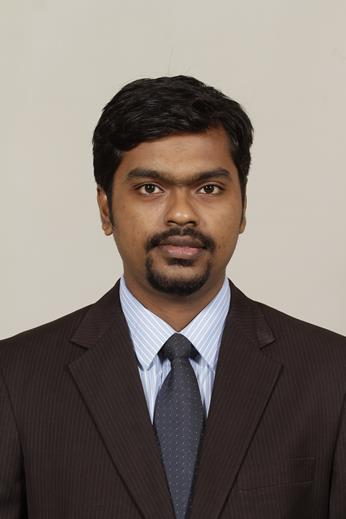 EDUCATION :
MBA – Marketing&Systems , Indian Institute of Management - Lucknow (2014-16)
b.e – Computer Science, Thakur College of Engineering & Technology – Mumbai (2007-11)
Email:  adik.390263@2freemail.comPROFESSIONAL EXPERIENCE			Product Manager				Digital Strategy		Defined a product roadmap for digital strategy across verticals in stipulated budgetsSpearheadedimplementation of custom builtERP for optimal resource utilization & process monitoringCollaborated with stakeholders for requirements gathering, KPI quantification, tracking and enhancementsImplemented a system for centralized order planning and real time logistics tracking using statistical dataUndertook initiatives for building a robust customer database for STP thereby increasing sales by 15%Implemented an IT policy for employees to ensure security and reduce the costs incurredAssistant Manager				STAR India Pvt. Ltd.			(May’16 –Aug’18)Product &RevenueStrategy, Cricket					Mumbai, IndiaStrategized revenue generation of INR12000 Cr on Indian Premier Leagueacross a span of 5 yearsPrioritization of spots & inventory management by coordination with Marketing, Ops and Scheduling teamsLive tracking of parameters such as TVR, Reach and Time Spent for all major clients to map deliverablesAnalyzed media properties across genres for revenue maximization and garnering new clienteleAdvertisement SalesStrategy, Star English cluster	Strategized annual plan for INR 6.2 Cr by analyzing past spends, customer value index & market trendsFocused on nurturing relationship with top 10 clients achieving a 10% year on year growth,Facilitated organizational change for 100+ accounts across the FMCG, BFSI, Telecommunication categoriesCredited for having the highest target achievement of 121% in the team during the festive period of FY’18Achieved a market share increase of 14% in a genre which de-grew by 21% in H1 of FY’18Achieved a 15% reduction in campaign misses by devising better market scoping and forecasting activitiesMarketing Head			       Royale Collections				   (Oct’13 –March’14)					(Gift designing and Mfg)					Mumbai, IndiaDiversified business by introducing new product categories & raised INR 80 lakh in sales.Led a team of 6 members for securing multiple clients in the pharmaceuticals sectorIntroduced JIT and ABC analysis techniques for inventory management, reducing costs by 25 %Systems Engineer			       Infosys Limited				(Sept’11 –July’13)					(Information Technology)			Pune, Mysore, India	Supervised the functioning of 12 applications used by more than 46,000 employees at the client endEngaged in grievance handling & code enhancement by coordinating with 6 cross functional teamsEnhanced project efficiency by 40% by mentoring a new recruit over a period of 3 monthsHands on experience with Java, RDBMS, HTML, C/C++ frameworksINTERNSHIP AND LIVE PROJECTS						Management Trainee			    Verse Innovations Pvt. Ltd.                      (Apr’15-May’15)						(Ecommerce)				Bangalore, IndiaEvaluated the eBooks business of Dailyhunt, and devised business expansion techniquesConducted marketing mix analysis & benchmarked the application & content vis-à-vis 4 competitorsAnalyzed the business model of biggest competitor & suggested measures to bridge the gap